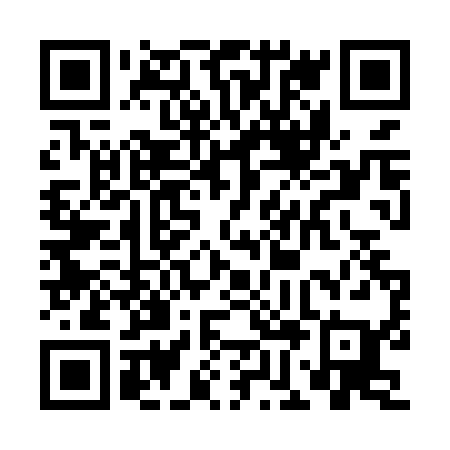 Prayer times for Adda Chachran, PakistanWed 1 May 2024 - Fri 31 May 2024High Latitude Method: Angle Based RulePrayer Calculation Method: University of Islamic SciencesAsar Calculation Method: ShafiPrayer times provided by https://www.salahtimes.comDateDayFajrSunriseDhuhrAsrMaghribIsha1Wed4:085:3312:123:486:518:172Thu4:075:3312:123:476:528:183Fri4:055:3212:123:476:538:194Sat4:045:3112:123:476:538:205Sun4:035:3012:123:476:548:216Mon4:025:2912:123:476:548:227Tue4:015:2912:123:476:558:238Wed4:005:2812:123:476:568:249Thu3:595:2712:123:476:568:2410Fri3:585:2712:123:476:578:2511Sat3:575:2612:123:476:588:2612Sun3:565:2512:123:476:588:2713Mon3:565:2512:123:476:598:2814Tue3:555:2412:123:476:598:2915Wed3:545:2312:123:477:008:3016Thu3:535:2312:123:467:018:3117Fri3:525:2212:123:467:018:3118Sat3:515:2212:123:467:028:3219Sun3:515:2112:123:467:038:3320Mon3:505:2112:123:467:038:3421Tue3:495:2012:123:467:048:3522Wed3:495:2012:123:467:048:3623Thu3:485:1912:123:467:058:3624Fri3:475:1912:123:467:058:3725Sat3:475:1912:123:477:068:3826Sun3:465:1812:123:477:078:3927Mon3:465:1812:123:477:078:4028Tue3:455:1812:133:477:088:4029Wed3:455:1712:133:477:088:4130Thu3:445:1712:133:477:098:4231Fri3:445:1712:133:477:098:43